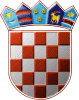 REPUBLIKA HRVATSKA	VARAŽDINSKA ŽUPANIJAOPĆINA VIDOVEC Općinsko vijeće Općine Vidovec Vidovec,   23.12.2013. ODLUKE DONIJETE NA    06. SJEDNICIOPĆINSKOG VIJEĆA OPĆINE VIDOVECODRŽANE DANA  23.  PROSINCA  2013. GODINE ODLUKA : o izmjenama i dopunama ODLUKE o upravljanju grobljima na području općine Vidovec te o grobnim naknadama i grobnim uslugama Članak 5. Odluke o upravljanju grobljima na području općine Vidovec te o grobnim naknadama i grobnim uslugama (“Službeni vjesnik Varaždinske županije 36/08), mijenja se i glasi: “Spomenuti poslovi obavljaju se sukladno odredbama Pravilnika o unutarnjem redu Jedinstvenog upravnog odjela Općine Vidovec.”Članak 49. Odluke o upravljanju grobljima na području općine Vidovec te o grobnim naknadama i grobnim uslugama mijenja se i glasi: “Pokop umrlih osoba obavlja se svakog radnog dana od mjeseca listopada do ožujka između 10,00 i 16,00 sati, a u ostalim mjesecima između 09,00 i 18,00 sati.Na zahtjev stanke, pokop se može obaviti  i subotom između 10,00 i 14,00 sati.Ukopi se ne obavljaju nedjeljom, praznikom i u dane blagdana određene posebnim zakonom.Ostale odredbe osnovne Odluke ostaju nepromijenjene.Ova Odluka stupa na snagu osmog dana od dana objave u “Službenom vjesniku Varaždinske županije”.ODLUKA : o izmjenama i dopunama O D L U K E o komunalnim djelatnostima na području općine VidovecU članku 2. stavku 1. Odluke o komunalnim djelatnostima na području općine Vidovec (“Službeni vjesnik Varaždinske županije” broj 61/13) briše se točka 1. Dosadašnje točke 2. - 13. postaju točke 1. - 12.U članku 2. briše se stavak 2.U članku 3. stavku 1. briše se točka 1.Dosadašnje točke 2. – 4. postaju točke 1.-3Članak 4. briše se.Članak 7. mijenja se i glasi: Pravne i fizičke osobe na temelju pisanog ugovora o povjeravanju komunalnih djelatnosti na području Općine Vidovec mogu obavljati slijedeće komunalne djelatnosti:- održavanje nerazvrstanih cesta,- javne rasvjete,- održavanje groblja,- obavljanje poslova čišćenja snijega,- obavljanje dezinfekcije, dezinsekcije i deratizacije,- obavljanje veterinarsko-higijeničarske službe,- prigodno ukrašavanje naselja,- održavanje javnih površina,- postava ploča sa imenima ulica, oznakama naselja i sl.,- održavanje spomen ploča i javnih spomenika.Ova Odluka stupa na snagu osmog dana od dana objave u “Službenom vjesniku Varaždinske županije”.SREDNJOROČNI PLAN davanja koncesija za komunalne djelatnosti za razdoblje od 2014. do 2016. godine Donosi se Srednjoročni plan davanja koncesija za razdoblje od 2014. do 2016.Ovim Planom davanja koncesija za razdoblje od 2014. do 2016. godine utvrđuje se planirani broj koncesija na području Općine Vidovec, vrste koncesija, rokovi na koje se pojedine koncesije planiraju dati, pravna osnova za davanje koncesija i procijenjene godišnje naknade za pojedinu koncesiju i to za:1. Vrsta koncesije: PRIJEVOZ POKOJNIKA• Planirani broj koncesija: 1• Rok davanja koncesije: 4 godine• Procijenjena godišnja naknada po koncesiji: 10.000,00 kuna2. Vrsta koncesije: OBAVLJANJE DIMNJAČARSKIH POSLOVA• Planirani broj koncesija: 1• Rok davanja koncesije: 4 godine• Procijenjena godišnja naknada po koncesiji: 10.000,00 kuna                                                                         Pravna osnova za davanje koncesija u smislu ovog Plana sadržana je u članku 11. Zakona o komunalnom gospodarstvu („Narodne novine“ broj 36/95, 109/ 95, 21/96, 70/97, 128/99, 57/00, 129/00, 59/01, 82/04, 110/ 04-Uredba, 178/04, 38/09, 79/09, 153/09, 49/11, 84/11, 90/ 11, 144/12 i 94/13) i članku 56. Zakona o koncesijama („Narodne novine“ broj 143/12).Ovaj Plan stupa na snagu osmog dana od dana objave u “Službenom vjesniku Varaždinske županije”.PLAN davanja koncesija za komunalne djelatnosti za 2014. godinuTemeljem Srednjoročnog plana davanja koncesija za razdoblje od 2014. do 2016. godine KLASA: 363-01/13-01/15, URBROJ: 2186/10-13-02 donosi se Plan davanja koncesija za komunalne djelatnosti za 2014.godinu (u daljnjem tekstu: Plan) kojim se utvrđuje planirani broj koncesija u 2014. godini, vrste koncesija, rokovi na koje se pojedine koncesije planiraju dati, pravna osnova za davanje koncesija i procijenjene godišnje naknade za pojedinu koncesiju.U skladu sa navedenim u točki I. ovog Plana utvrđuje se Plan davanja koncesija u 2014. godini kako slijedi:1. Vrsta koncesije: PRIJEVOZ POKOJNIKA• Planirani broj koncesija: 1• Rok davanja koncesije: 4 godine• Procijenjena godišnja naknada po koncesiji: 10.000,00 kunaPravna osnova za davanje koncesija u smislu ovog Plana sadržana je u članku 11. Zakona o komunalnom gospodarstvu („Narodne novine“ broj 36/95, 109/ 95, 21/96, 70/97, 128/99, 57/00, 129/00, 59/01, 82/04, 110/ 04-Uredba, 178/04, 38/09, 79/09, 153/09, 49/11, 84/11, 90/ 11, 144/12 i 94/13) i članku 56. Zakona o koncesijama („Narodne novine“ broj 143/12).U 2014. godini istječe Ugovor o koncesiji za obavljanje komunalne djelatnosti prijevoza pokojnika sklopljen između davatelja koncesije Općine Vidovec i korisnika koncesije PPP Plantak, vl. Velimir Plantak iz Varaždina, Zgrebačka 115a (Klasa: 363-02/09-01/04, Urbroj: 2186/10-10-18).Ovaj Plan stupa na snagu osmoga dana od dana objave u „Službenom vjesniku Varaždinske županije“.ODLUKA : o  popisu imovine, obveza i potraživanjaPoradi usklađenja stanja sredstava Općine Vidovec, na dan 31. prosinca 2013. godine treba obaviti popis nefinancijske imovine, financijske imovine i potraživanja.U sastav Povjerenstva za popis imovine,  obveza i potraživanja imenuju se:Ivica Papec, za predsjednikaIvan Benček, za članaDubravko Zavrtnik, za člana Mateja Novak, za zamjenika predsjednika Damir Hosni, za zamjenika člana Marijo Serini, za zamjenika člana.Zadatak Povjerenstva je izvršiti popis imovine i obveza u popisnim centrima najkasnije do 30. siječnja 2014. godine.Nakon popisa, Povjerenstvo je obvezno sastaviti izvještaj na temelju popisnih lista i predati ga općinskom načelniku.Za obavljeni rad, imenovani sastav Povjerenstva ima pravo na naknadu u visini od 200,00 kn neto po svakom članu Povjerenstva.Odluka stupa na snagu danom donošenja.ODLUKA : o osnivanju Povjerenstva za razvoj ruralnog turizma Općine VidovecU Povjerenstvo za razvoj ruralnog turizma Općine Vidovec imenuju se :Za predsjednicu :INES PAVLEKOVIĆ Domitrovec 21, 42205 Vidovec,Za članove :DAMIR HOSNI, Tužno, Varaždinska 38, 42242 Radovan,MARIJA VEŠLIGAJ, Nedeljanec, Varaždinska 11, 42205  Vidovec,MARIJA CAFUK, Domitrovec, Glavna 27, 42205 Vidovec,MLADEN ŽUPANIĆ, Vidovec, Trg svetog Vida 8, 42205 Vidovec,DRAŽEN TROJKO, Cargovec, Ivice Uranića 10, 42205 Vidovec, IVICA POZDER, Zamlača, Plitvička 26, 42205 Vidovec.Zadaće Povjerenstva iz članka 1. Ove Odluke su :-aktivno sudjelovanje pri izradi i donošenju Strategije razvoja ruralnog turizma Općine     Vidovec 2014.-2020., -provođenje Strategije u koordinaciji sa Općinskim načelnikom i Turističkom zajednicom    Varaždinske županije i drugim nadležnim tijelima,-objedinjavanje svih bitnih aspekata potrebnih za razvoj i promociju ruralnog turizma Općine    Vidovec-izvješćivanje Općinskog vijeća Općine Vidovec o projektnim idejama, mjerama razvoja i   rezultatima razvoja ruralnog turizma na području općine Vidovec. Članovi Povjerenstva za razvoj ruralnog turizma ostvaruju pravo na naknadu za rad u iznosu od 100,00 kuna / neto,  po održanoj sjednici. Odluka stupa na snagu danom donošenja.ODLUKA : o osnivanju Vijeća za prevenciju kriminaliteta Općine Vidovec  Ovom Odlukom osniva se Vijeće za prevenciju kriminaliteta Općine Vidovec (u daljnjem tekstu; Vijeće za prevenciju), koje djeluje kao koordinirajuće tijelo u provođenju zajedničkih mjera i aktivnosti na projektu Ministarstva unutarnjih poslova „Prevencija u lokalnoj zajednici“, imenuju se članovi, određuje cilj i načelni sadržaj programa rada, te način osiguranja osnovnih uvjeta za rad.U Vijeće za prevenciju iz članka 1. ove Odluke imenuju se :Za predsjednika :Bruno Hranić,                                    -Načelnik Općine Vidovec, Vidovec, Trg svetog Vida 9,Za članove :Krešo Bosak, Načelnik Policijske Postaje Varaždin,                                Dubravko Zavrtnik-Član Općinskog vijeća Općine Vidovec, Nedeljanec, Braće Radića 4,Jasna Brdar -Ravnateljica Osnovne škole Tužno, Varaždinska 16, Tužno, Damir Hosni-Član Općinskog vijeća Općine Vidovec, Tužno, Varaždinska 38,        Siniša Blatarić, župni vikar-Župa sv. Vida, Vidovec, Trg svetog Vida 6,Sandra Kolarić, članica Udruge mladihŠijanec, Kralja Bele IV-19.Vijeće za prevenciju ima cilj utvrđivanje i ostvarivanje programa prevencije na području Općine  Vidovec zajedno s tijelima i ustanovama zaduženim za sigurnost ljudi, imovine, javnog reda i kvalitete života građana, a s ciljem prevencije kriminaliteta i pružanja podrške nositeljima kriminalno – preventivnih aktivnosti, davanjem inicijativa općinskom Načelniku i Vijeću.Programima prevencije obuhvatiti će se područja suzbijanja nasilja u obitelji, delinkvenciju djece, maloljetnika i punoljetnih osoba, zloupotrebe droga, suzbijanje svih oblika kriminaliteta, osiguranja povoljnog stanja javnog reda i mira, te opće sigurnost građana i imovine.Administrativne, tehničke i druge poslove za Vijeće za prevenciju obavljati će Jedinstveni upravni odjel Općine Vidovec.  Članovi Vijeća za prevenciju kriminaliteta ostvaruju pravo na naknadu za rad u iznosu od 100,00 kuna / neto,  po održanoj sjednici. Stupanjem na snagu ove Odluke prestaje važiti Odluka o osnivanju Vijeća za prevenciju Općine Vidovec  („Službeni vjesnik Varaždinske županije“ broj: 8/09).Ova Odluka stupa na snagu osmog dana od dana objave u „Službenom vjesniku Varaždinske županije“. ODLUKA : o broju i visini stipendija za nadarene učenike i studente u  školskoj/akademskoj godini 2013./2014.Ovom Odlukom određuje se broj i visina stipendija koje se dodjeljuju nadarenim učenicima i studentima u školskoj/akademskoj godini 2013./2014., a sukladno Konačnoj listi kandidata za dodjelu stipendija u školskoj/akademskoj godini 2013./2014.Za učenike drugog, trećeg i četvrtog razreda dodjeljuju se 23 stipendije u iznosu od 250,00 kuna mjesečno.Za redovite studente drugih i viših godina studija dodjeljuje se 1 stipendija u iznosu od 350,00 kn mjesečno za studenticu na studiju u Varaždinskoj županiji, te 8 stipendija u iznosu od 450,00 kuna za studente na studiju u drugima županijama i gradovima.Ova Odluka stupa na snagu osmog dana od dana objave u „Službenom vjesniku Varaždinske županije“.RJEŠENJE : o predlaganju kandidata za imenovanje suca porotnika Općinskog suda u VaraždinuZa suca porotnika Općinskog suda u Varaždinu, Općinsko vijeće Općine Vidovec predlaže :JASMINU CANJUGA,  Vidovec, Noviška 8Sudac porotnik imenuje se na vrijeme od četiri (4) godine.Rješenje stupa na snagu danom donošenja i dostavlja se Varaždinskoj županiji Komisiji za izbor i imenovanja Franjevački trg 7, Varaždin,na daljnje postupanje.ODLUKA : o korištenju prostorije u prizemlju u zgradi Općine Vidovec Općinsko vijeće Općine Vidovec suglasno je da se prostorije u sklopu dvorane i sanitarni čvor u prizemlju u zgradi Općine Vidovec ustupi na korištenje Udruzi branitelja i veterana domovinskog rata Općine Vidovec za potrebe rada i funkcioniranja Udruge, na neodređeno vrijeme.O pravima i obvezama korištenja poslovnog prostora sklopit će se Ugovor o korištenju poslovnog prostora između predsjednika Udruge branitelja i veterana domovinskog rata Općine Vidovec i načelnika Općine Vidovec.Ova Odluka stupa na snagu danom donošenja. ODLUKA : o korištenju dvorane i poslovnog prostora u Društvenom domu u NedeljancuOpćinsko vijeće Općine Vidovec suglasno je da se Kulturno umjetničkom društvu Vidovec ustupi na korištenje dvorana u prizemlju u sklopu Društvenog doma u Nedeljancu – dva puta tjedno i poslovna prostorija za sastanke na I katu za potrebe njihovog rada i funkcioniranja.Navedene prostorije ustupaju se na korištenje do formiranja Mjesnih odbora, nakon čega će se definirati konačni plan korištenja prostorija i dvorane Društvenog doma u Nedeljancu.O pravima i obvezama korištenja poslovnog prostora sklopit će se Ugovor o korištenju poslovnog prostora između predsjednika KUD-a Vidovec i načelnika Općine Vidovec.Ova Odluka stupa na snagu danom donošenja. ZAKLJUČAK : o davanju prethodne suglasnosti na Prijedlog Izmjena i dopuna Statuta Dječjeg vrtića “Škrinjica”Daje se prethodna suglasnost na Prijedlog Izmjena i dopuna Statuta Dječjeg vrtića “Škrinjica”, kojeg je Upravno vijeće utvrdilo na sjednici održanoj 23. prosinca 2013. godine.Ovaj Zaključak objaviti će se u “Službenom vjesniku Varaždinske županije”.ZAKLJUČAK : o prihvaćanju Analize Općinsko vijeće Općine Vidovec prihvaća Analizu stanja sustava zaštite i spašavanja  na području Općine Vidovec za 2013. godinu.Analiza stanja  sustava zaštite i spašavanja  na području Općine Vidovec za 2013. godinu  sastavni je dio ovog Zaključka.Ovaj Zaključak stupa na snagu danom donošenja i objavit će se u „Službenom vjesniku Varaždinske županije“.ZAKLJUČAK : o donošenju SmjernicaDonose se Smjernice za organizaciju i razvoj sustava zaštite i spašavanja na području Općine Vidovec u 2014.godini.Smjernice za organizaciju i razvoj sustava zaštite i spašavanja na području Općine Vidovec u 2014. godini sastavni su dio ovog Zaključka.Ovaj Zaključak stupa na snagu danom donošenja i  objavit će se u „Službenom vjesniku Varaždinske županije“.ODLUKA : o prihvaćanju Izvješća o prihodima i rashodima manifestacije Zeljarijada za 2012. i 2013. godinuOpćinsko vijeće Općine Vidovec prihvaća Izvješće Kulturno – umjetničkog društva Vidovec o prihodima i rashodima manifestacije Zeljarijada za 2012. i 2013. godinu.Ova Odluka stupa na snagu danom donošenja.ODLUKA : o odbijanju zamolbe za umanjenje iznosa zakupa poljoprivrednog zemljištaOpćinski načelnik obavijestio je Općinsko vijeće Općine Vidovec o zamolbi koju je podnijelo Obiteljsko poljoprivredno gospodarstvo Jurica Cafuk iz Šijanca, Kralja Bele IV 14, a vezano uz smanjenje iznosa zakupa poljoprivrednog zemljišta u vlasništvu Općine Vidovec zbog posljedica elementarne nepogode – suše koja je bila proglašena na području Varaždinske županije. Uvidom u dostavljene prijave šteta svih podnositelja te u konzultaciji sa Povjerenstvom za elementarne nepogode na području Općine Vidovec, utvrđeno je da zakupac Jurica Cafuk nije podnio zakonsku prijavu za elementarnu nepogodu, stoga Općinsko vijeće Općine Vidovec odbija zamolbu za umanjenje iznosa zakupa poljoprivrednog zemljišta zbog nepodnošenja prijave elementarne nepogode na poljoprivrednim usjevima i nasadima. Ova Odluka stupa na snagu danom donošenja.ODLUKA : o pripremi dokumentacije za projekte koji će se kandidirati prema fondovima EUOpćinsko vijeće Općine Vidovec suglasno je s prijedlogom općinskog načelnika da se pripremi sva dokumentacija za projekte koji će Općina Vidovec kandidirati prema fondovima EU i to za: Etno kuću u Domitrovcu i Tužnom, za Športsko društveno rekreativni centar u Nedeljancu i za izradu idejnog rješenja za uređenje kompletnog centra Vidovca i poslovne zone Barutana. Ova Odluka stupa na snagu danom donošenja.ODLUKA : o prihvaćanju inicijative za postavljanje mljekomata na području općine VidovecOpćinsko vijeće Općine Vidovec podržava inicijativu vijećnika Ivana Kušćar za postavljanje mljekomata na području općine Vidovec. Ova Odluka stupa  na snagu danom donošenja.Općinsko vijeće Općine VidovecPredsjednikZdravko Pizek